12.05.22ТД «АгроХимИнженеринг»   ЧР, г. Чебоксары, пр.Максима Горького , д.18а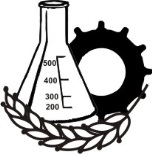 a290366@mail.ru  , Факс /тел.(8352)439191, тел.(8352)290366, 89026630366                                                                                                       Производитель бытовой химии , доставка любой партии товара во все точки Росси                                                                              Розничный прайс. Бытовая химия* Мы адресно доставляем нашу продукцию до Заказчика. Вам не надо беспокоится о сроках доставки и целости груза. Работаем с транспортными компаниями Энергия, КИТ-GTD ,ПЭК (Первая Экспедиционная Компания) и многими другими.  Рекомендуем на посещения наш сайт: СТИРКА21.РФ.. Там Вы можете ознакомится с нашей продукцией!!! Спасибо!!!№НаименованиеФасовкаЦена единицы,с НДС.Упаковка/Цена упаковкиБелизна-5% конц.,  обычная бутылка1,0 л.45,00Термоупаковка                                         12 шт./ 540 руб.Белизна-гель – 7,5% конц., бутылка «Уточка»0,75 л.65,00Коробка картонная                             14 шт./910 руб.Белизна -гель – 7,5% конц., бутылка обычная1,0 л.            65,00Термоупаковка                                            12 шт./ 780 руб.Перокс (Кислородный отбеливатель) -5% конц.,  1,0 л.75,00Термоупаковка                                            12 шт./900 руб.Перокс-гель-10% конц.,  (Кислородный отбеливатель)20,0 л.3 975,00Канистра п/эWC-гель(Средство для чистки сантехники Sanfil), бутылка «Уточка»0,75 л.85,00Коробка картонная                                                14 шт./1190 руб.Средство  для мытья посуды «Санфил для мытья посуды»0,5 л.60,00Коробка картонная                                                20 шт./1200 руб.Перкарбонат натрия , марка П-70  - 99,5%25,0 кг.          3 950,00Заводской мешок П\ППеркарбонат натрия, марка  Стандарт- 97,5%25,0 кг.          3 850,00Заводской мешок П\ППеркарбонат натрия, марка Б – 94,5%25,0 кг.          3 750,00Мешок П\ПГипохлорит натрия, марка А20,0 л.4 500,00Канистра п/эПерекись водорода Б-6 (37-38%)20,0 л.5 000,00Канистра п/э